A Child Called It: Chapter Report		Main Ideas in each Chapter (one sentence):Ch.___:_______________________________________________________________________________________ I. Sequence the Details  Summarize the chapter by identifying the major event(s), important details, identifying the setting, characters, and conflict(s).  Summary must be one well-written paragraph.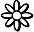 _________________________________________________________________________________________________________________________________________________________________________________________________________________________________________________________________________________________________________________________________________________________________________________________________________________________________________________________________________________________________________________________________________________________________________________________________________________________________________________________________________________________________________________________________________________________
II. Unanswered Questions  Identify two unanswered questions that you came up with during the reading.  List the two questions and include the answer.  If, after reading the chapter, you still don’t know the answer, ask a friend but give them credit in your response.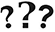 III. Language of the Discipline    Identify 3 unknown words from the chapter(s) that you don’t know the definition to or not sure of the pronunciation. 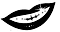 II. Ethics  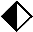 Describe an ethical issue (prejudices, discriminations, inequalities) you found in the chapter(s)Unanswered QuestionAnswer to your unanswered question1. 2.Unknown WordDefinition1.2.3.      Ethical Issue(Child Abuse)Who and how does it affect the characters in the chapter?1. IV. Illustrate a chapter Illustration must be colored, include sentence explaining the picture, and no sticks!